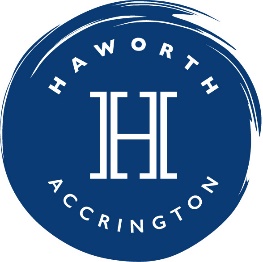 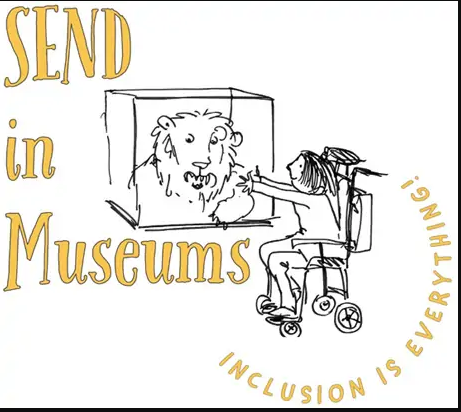 Create a mini museumExplore the Haworth Art Gallery to discover some favourite objects. Is it a vase? Or is it a painting?Draw them in the case below. 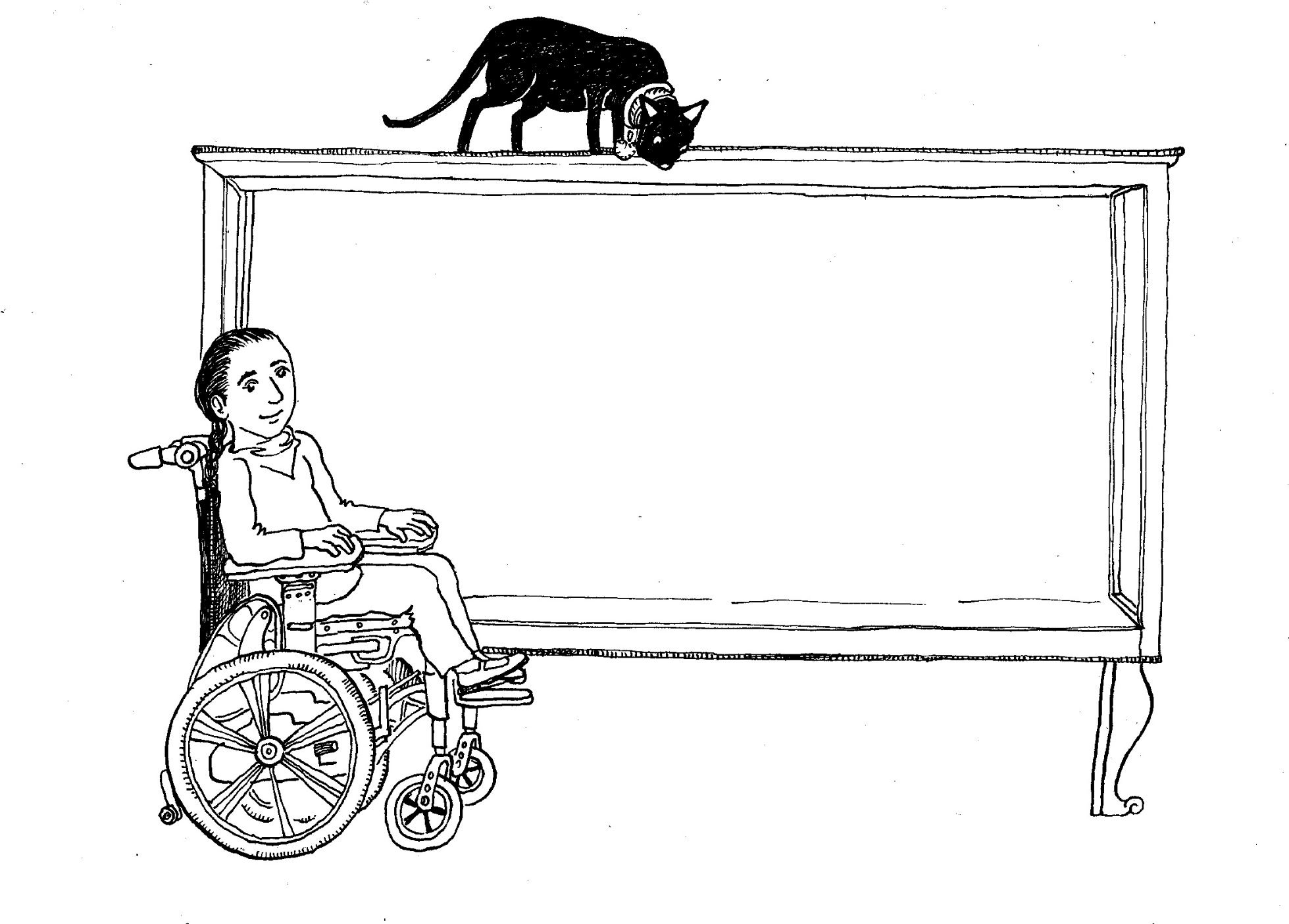 